Trombinoscope du bureau du Conseil d’AdministrationLe Bureau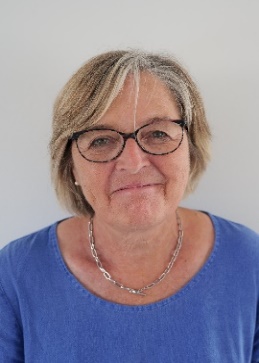 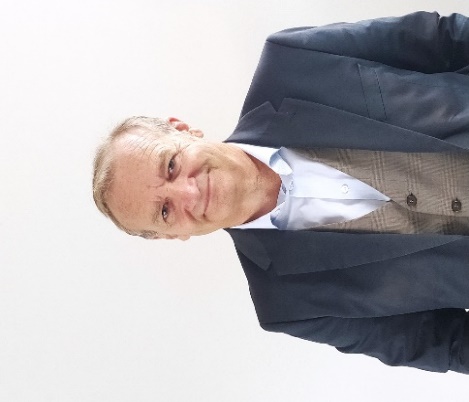 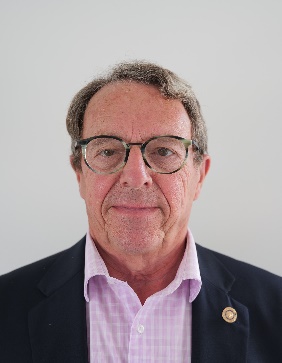 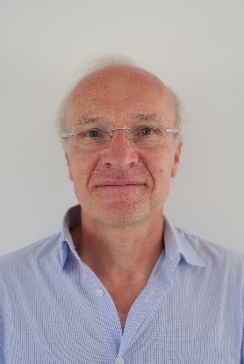 Les autres membres du Conseil d’Administration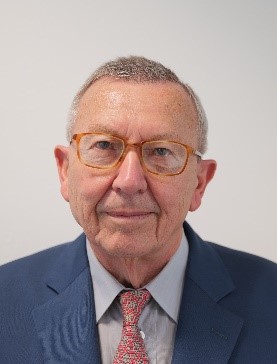 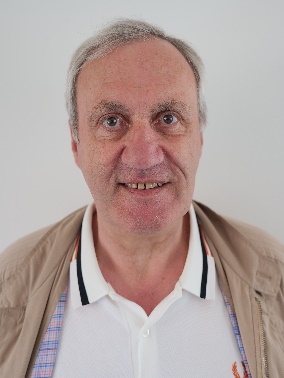 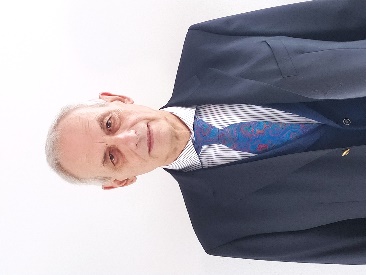 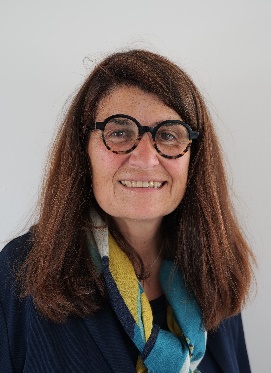 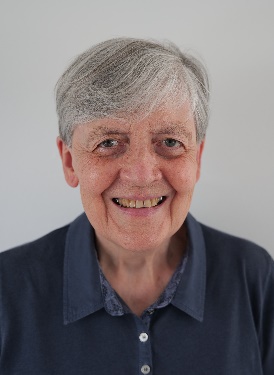 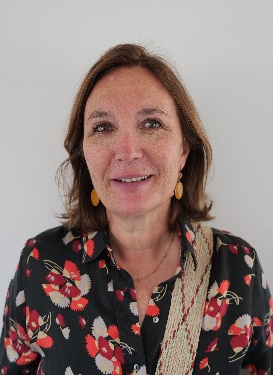 